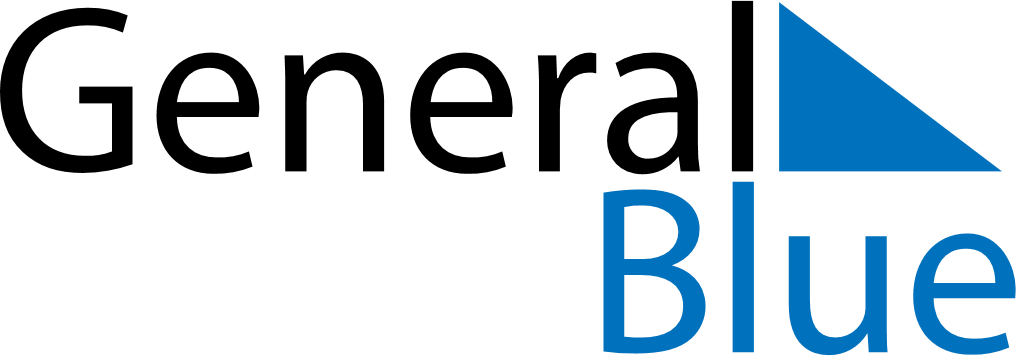 France 2027 HolidaysFrance 2027 HolidaysDATENAME OF HOLIDAYJanuary 1, 2027FridayNew Year’s DayMarch 29, 2027MondayEaster MondayMay 1, 2027SaturdayLabour DayMay 6, 2027ThursdayAscension DayMay 8, 2027SaturdayVictory DayMay 16, 2027SundayPentecostMay 17, 2027MondayWhit MondayMay 30, 2027SundayMother’s DayJuly 14, 2027WednesdayBastille DayAugust 15, 2027SundayAssumptionNovember 1, 2027MondayAll Saints’ DayNovember 11, 2027ThursdayArmistice DayDecember 25, 2027SaturdayChristmas Day